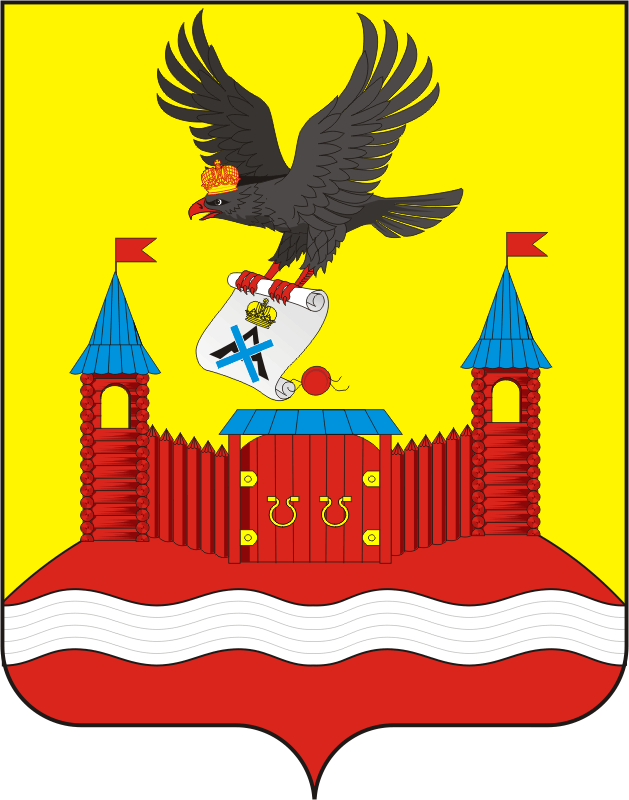 АДМИНИСТРАЦИЯ НОВОЧЕРКАССКОГО СЕЛЬСОВЕТАСАРАКТАШСКОГО РАЙОНА ОРЕНБУРГСКОЙ ОБЛАСТИП О С Т А Н О В Л Е Н И Е _________________________________________________________________________________________________________28.06.2019   	                                    с. Новочеркасск                                     № 41-пО порядке применения взысканий за несоблюдение ограничений и запретов, требований о предотвращении или об урегулировании конфликта интересов и неисполнение обязанностей, установленных в целях противодействия коррупцииВ соответствии с Федеральным законом от 25.12.2008 № 273-ФЗ «О противодействии коррупции», Федеральным законом от 02.03.2007 № 25-ФЗ «О муниципальной службе в Российской Федерации», Законом Оренбургской области от 10.10.2007  № 1611/339-1У-ОЗ  «О муниципальной службе в Оренбургской области», рассмотрев экспертное заключение Государственно-правового управления аппарата  Правительства и Губернатора Оренбургской области:1. Утвердить Положение о порядке применения взысканий за  несоблюдение ограничений и запретов, требований о предотвращении или об урегулировании конфликта интересов и неисполнение обязанностей, установленных в целях противодействия коррупции, согласно приложению.2. Считать утратившим силу постановление администрации Новочеркасского сельсовета от 22.06.2012 № 44 «Об утверждении Положения о порядке применения взысканий, предусмотренных статьями 14.1, 15 и 27 ФЗ «О муниципальной службе в   Российской Федерации», за несоблюдение ограничений и запретов, требований о предотвращении или об урегулировании конфликта интересов и неисполнения обязанностей, установленных в целях противодействия коррупции» 3. Настоящее постановление вступает в силу после дня его  обнародования и подлежит размещению на официальном сайте администрации Новочеркасского сельсовета.4. Контроль за исполнением настоящего постановления оставляю за собой.Глава муниципального образования  Новочеркасский сельсовет                                                            Н.Ф.СуюндуковПриложение к постановлению администрации Новочеркасского сельсоветаот 28.06.2019  № 41-пПОЛОЖЕНИЕо порядке применения взысканий за несоблюдениеограничений и запретов, требований о предотвращенииили об урегулировании конфликта интересови неисполнение обязанностей, установленныхв целях противодействия коррупции(далее - Положение)1. Настоящее Положение определяет порядок применения в отношении муниципальных служащих администрации муниципального образования Новочеркасский сельсовет Саракташского района Оренбургской области (далее - муниципальные служащие) взысканий, предусмотренных статьями 14.1, 15 и 27 Федерального закона 02.03.2007 N 25-ФЗ "О муниципальной службе в Российской Федерации" (далее - взыскания), за несоблюдение ограничений и запретов, требований о предотвращении или об урегулировании конфликта интересов и неисполнение обязанностей, установленных в целях противодействия коррупции (далее - коррупционные правонарушения). 2. За несоблюдение муниципальным служащим ограничений и запретов, требований о предотвращении или об урегулировании конфликта интересов и неисполнение обязанностей, установленных в целях противодействия коррупции Федеральными законами от 02.03.2007 N 25-ФЗ «О муниципальной службе в Российской Федерации», от 25.12.2008 N 273-ФЗ «О противодействии коррупции», статьями 12, 12.1 Закона Оренбургской области «О муниципальной службе в Оренбургской области», налагаются следующие дисциплинарные взыскания (далее – взыскания):1) замечание;2) выговор;3) увольнение с муниципальной службы по соответствующим основаниям.3. Муниципальный служащий, допустивший дисциплинарный проступок, может быть временно (но не более чем на один месяц), до решения вопроса о его дисциплинарной ответственности, отстранен от исполнения должностных обязанностей с сохранением денежного содержания.Отстранение муниципального служащего от исполнения должностных обязанностей в этом случае производится муниципальным правовым актом.4. Взыскания на муниципального служащего налагаются распоряжением главы муниципального образования на основании документов, указанных в пункте 7 настоящего Порядка.5. Муниципальный служащий подлежит увольнению с муниципальной службы в связи с утратой доверия в случаях совершения правонарушений, установленных статьями 14.1 и 15 Федерального закона от 02.03.2007 N 25-ФЗ «О муниципальной службе в Российской Федерации» распоряжением главы муниципального образования.6. При применении взысканий учитываются:1) характер совершенного муниципальным служащим коррупционного правонарушения, его тяжесть, обстоятельства, при которых оно совершено;2) соблюдение муниципальным служащим других ограничений и запретов, требований о предотвращении или об урегулировании конфликта интересов и исполнение им обязанностей, установленных в целях противодействия коррупции;3) предшествующие результаты исполнения муниципальным служащим своих должностных обязанностей.7. Взыскания, предусмотренные статьями 14.1, 15 и 27 Федерального закона от 02.03.2007 N 25-ФЗ «О муниципальной службе в Российской Федерации», применяются представителем нанимателя (работодателем) в порядке, установленном трудовым законодательством, нормативными правовыми актами Оренбургской области и (или) муниципальными нормативными правовыми актами, на основании:1) доклада о результатах проверки, проведенной подразделением кадровой службы соответствующего муниципального органа по профилактике коррупционных и иных правонарушений;2.1) доклада подразделений кадровой службы соответствующего муниципального органа по профилактике коррупционных и иных правонарушений о совершении коррупционного правонарушения , в котором излагаются фактические обстоятельства его совершения, и письменного объяснения муниципального служащего только с его согласия и при условии признания им факта совершения коррупционного правонарушения ( за исключением применения взыскания в виде увольнения в связи с утратой доверия)».2) рекомендации комиссии по соблюдению требований к служебному поведению муниципальных служащих и урегулированию конфликта интересов в случае, если доклад о результатах проверки направлялся в комиссию;3) объяснений муниципального служащего;4) иных материалов.8. Основаниями для применения взысканий являются:1) несоблюдение муниципальным служащим ограничений и запретов, требований о предотвращении или об урегулировании конфликта интересов и неисполнение обязанностей, установленных в целях противодействия коррупции Федеральным законом от 02.03.2007 N 25-ФЗ «О муниципальной службе в Российской Федерации», Федеральным законом от 25.12.2008 № 273-ФЗ «О противодействии коррупции» идругими федеральными законами;2) утрата доверия в случаях совершения правонарушений, установленных статьями 14.1 и 15 Федерального закона от 02.03.2007 N 25-ФЗ «О муниципальной службе в Российской Федерации».9. В акте о применении к муниципальному служащему взыскания в случае совершения им коррупционного правонарушения в качестве основания применения взыскания указывается часть 1 или 2 статьи 27.1 Федерального закона от 02.03.2007 N 25-ФЗ "О муниципальной службе в Российской Федерации".10. Взыскания, предусмотренные статьями 14.1, 15 и 27 Федерального закона от 02.03.2007 N 25-ФЗ "О муниципальной службе в Российской Федерации", применяются в порядке и сроки, установленные трудовым законодательством, нормативными правовыми актами Оренбургской области и (или) муниципальными нормативными правовыми актами.Разослано: в дело, Государственно-правовому управлению аппарата  Правительства и Губернатора Оренбургской области, прокуратуре.